MINISTRY OF SCIENCE AND HIGHER EDUCATION OF THE RUSSIAN FEDERATIONFEDERAL STATE BUDGETARY EDUCATIONAL INSTITUTION OF HIGHER EDUCATION «TVER STATE UNIVERSITY»FACULTY OF PSYCHOLOGYTVER REGIONAL BRANCH OF THE ALL-RUSSIAN PUBLIC-STATE EDUCATIONAL ORGANIZATION«RUSSIAN SOCIETY «ZNANIE»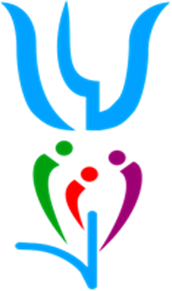 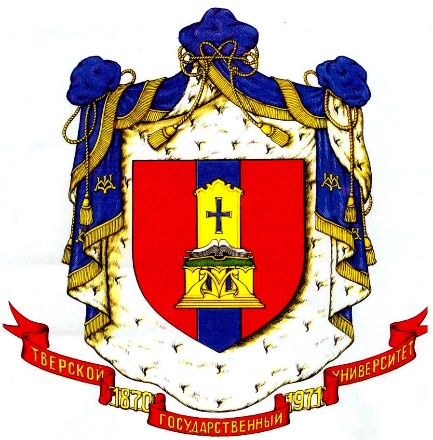 Information letterDear students, undergraduates, postgraduates and lecturers!on 23 and 24 April 2020we invite you to take part inInternational student scientific and practical conference dedicated to the 100-th anniversary of the birth of H.I. Leibovich «Psychology, education: current and priority research areas»Conference Program CommitteeChairman: Skakovskaya Lyudmila Nikolaevna, acting rector of the Tver state University, doctor of philological Sciences, Professor (Russia, Tver).Members of the program Committee:Zhalagina Tatyana Anatolievna, Dean of the faculty of psychology of Tver state University, head of the Department of Labour Psychology and clinical psychology, doctor of psychological Sciences, Professor (Russia, Tver).Motsinova-Brychkova Milena Emilova, Dean of the faculty of philosophy of the University of Velikotyrnovo «Saints Cyril and Methodius», doctor of psychology, associate Professor (Bulgaria, Veliko Tyrnovo).Imzharova Zauresh Ubaydullovna, head of the center for advanced training of the Institute of continuing education of Aktobe regional state University. K. Zhubanova, candidate of pedagogical Sciences, associate Professor (Aktobe, Kazakhstan).Tamara Kazak, Professor of the Department of engineering psychology and ergonomics of the Belarusian state University of Informatics and Radioelectronics, doctor of psychological Sciences, Professor (Belarus, Minsk).Conference organizing CommitteeChairman: Igor Lelchitsky, acting Vice-rector of Tver state University for research, doctor of pedagogical Sciences, Professor, Director of IPOST (Russia, Tver).Members of the organizing Committee:Chavdarova Velislava Atanasova, head of the Department of « Psychology «of the Velikotyrnovo University» Saints Cyril and Methodius», doctor of psychology, Professor (Bulgaria, Veliko Tarnovo).Irina Barilyak, Deputy Dean of the faculty of psychology of Tver state University for research, candidate of psychological Sciences, associate Professor (Russia, Tver).Elena Korotkina, head of the Department of Psychology at Tver state University, candidate of psychological Sciences, associate Professor (Tver, Russia).Lyudmila Stanovova, Deputy Dean of the faculty of psychology of Tver state University for academic Affairs (Russia, Tver).Yulia Gudimenko, Deputy Dean of the faculty of psychology of Tver state University for Informatization of the educational process, candidate of psychological Sciences (Russia, Tver).Main directions of the conferenceActual problems of psychology in education, medicine, social sphere, labour, politics, business, sports, etc.Modern problems of diagnostics in clinical psychology.Organizational environment: global risks and challenges.Topical issues of psychology and management in organizations: problems and solutions.Problems of professional activity of a psychologist-consultant.Experimental psychological diagnostic tools in psychology: traditions and perspectives.Health psychology: prevention and correction.Psychology of extreme situations.Psychological and pedagogical support for children with developmental disabilities.Psychological problems of inclusive education.Modern technologies in the practical activity of a psychologist.Clinical psychology: traditions and modern practice.Modern problems of diagnostics in clinical psychology.Conference venue«Tver state University»,Tver, Zhelyabova str., 33Tver, Student per., korp. B, 3-d floorForms of the conferenceThe conference will include plenary reports (up to 20 minutes), presentations at breakout sessions (up to 15 minutes), round tables devoted to discussions on the issues of the conference, and master classes. It is also possible to participate in absentia with publication in the conference proceedings.It is planned to publish an electronic collection of conference materials by the opening of the conference. Materials of postgraduates, young scientists and lecturers will be posted on the website http://elibrary.ru, which implies their indexing in the scientometric database of the RSCI, as well as on the website of the faculty of psychology of TvSU http://psychology.tversu.ru.Working languages of the conference: Russian, English, Bulgarian.Applications for participation in the conference, as well as abstracts, are accepted until April 3, 2020 by email Barilyak.IA@tversu.ru (Irina Barilyak, Deputy Dean of the faculty of psychology of TvSU for research, member of the organizing Committee of the conference). Requirements for registration of the application and abstracts are specified in Annex 1. Materials submitted after this deadline will not be accepted for publication. Registration of the license agreement is mandatory!The conditions of publicationAbstracts are accepted for publication until April 3, 2020.Abstracts of reports and presentations up to 5 pages are accepted for publication.The editorial Board reserves the right to check incoming materials using the «Antiplagiat» software environment to identify illegal borrowings. The percentage of originality of the text, including citations from white sources, is 85 %.The registration fee for participants of the conference is:300 rubles (including VAT 18%) for students, undergraduates and postgraduates,500 rubles (including 18% VAT) for young scientists, teachers and employees of scientific and educational institutions.Payment for publication must be made before 10.04.2020 only after the text of the article is approved by the editorial Board. If your article is accepted for publication, you will be sent payment details by email and a form of the license agreement.Organizational fee from students, undergraduates, postgraduates and employees of TvSU, Velikotyrnovsky University «Saints Cyril and Methodius», Aktobe regional state University. K. Zhubanov, Belarusian state University of Informatics and Radioelectronics is not charged.ContactsFaculty of psychology of Tver state University:tel / Fax: (4822) 34-74-32Irina Barilyak, Deputy Dean of the Faculty of Psychologyfor scientific work: +79106463349 (WhatsApp, Viber)e-mail: Barilyak.IA@tversu.ruAppendix 1In the electronic version the application and abstracts must be in separate files:1 file – full name of the author and the word «Application», for example,  «Ivanov I. I. Application»,2 file – full name of the author and the word «Theses»: «Ivanov I. I. Theses».3 file – scanned version of the article with a certified signature of the supervisor.The submitted materials must be carefully verified by the authors both in content and in terms of compliance with technical requirements for the design.The authors and their scientific supervisors are responsible for the content and design of the text.The organizing Committee reserves the right to return the author's materials for revision in order to achieve their full compliance with the technical requirements of the design.Application for participation in the conferenceTechnical requirements for registration of abstracts:articles up to 5 pages in 14 pt font are accepted for publication., Times New Roman, single-spaced.font (intersign interval): scale – 100%, interval – Normal, offset – None.the maximum number of authors per article is two.fields everywhere 2 cm, «prohibit automatic word wrap», paragraph indent 1,25 cm, the interval between paragraphs «Before» / «After» - 0 pt.tables are placed in the text as they are mentioned. Tables should have subject headings above them. The table number is aligned to the right (Table 1) then its name is centered on the new line.figures are placed in the text as they are mentioned and should have thematic headings. The name and number of the drawing are shown in the center under the drawing (Fig. 1. Name).font in tables and figures-12 pt. Tables, diagrams, figures, formulas, and graphs must not go beyond the fields specified above. Scanned texts, formulas, figures, and tables are not accepted for publication.the text must contain bibliographic references to literary sources. References to literary sources are indicated in square brackets with the number of the page where the theoretical position or quotation used by the author of the article is located, for example, [1, p. 34-35]. Multiple sources in a single link are separated by a semicolon, for example, [1, p. 34-35; 3, p. 45]. The list of references is given at the end of the text in alphabetical order and should contain only the sources cited in the article.example of a bibliographic description of a book: Yurevich A.V. Social psychology of scientific activity. – M.: Institute of psychology of the Russian Academy of Sciences, 2013. – 447 p.example of a bibliographic description of the article: Volovikova M. I., Zhuravlev A. L. Implicit representations of the signs of the moral elite// Psychological journal. – 2016. – №. 3. – Pp. 50–59.example of a bibliographic description of an electronic resource: Agarkov V.A. Dissociation and borderline personality disorder [Electronic resource]// Advisory psychology and psychotherapy. – 2014. – №2. – Pp. 10-37. – Mode of access: http://psyjournals.ru/files/72305/kpip_2_2014_agarkov.pdf (accessed 19.03.2018) Example of abstract design for lecturers and young scientists of scientific organizations↓Ivanov I. I., candidate of psychological Sciences, associate ProfessorTver, Federal state budgetary educational institution of Higher education«Tver state University»The strategy of competitive activities…Text……Text……Text…List of referencesMagomed-Eminov M. Sh. Positive psychology of the person. From the psychology of the subject to the psychology of being. – M.: Psychoanalytic Association of the Russian Federation, 2007. – 234 p.…Example of article design for students, undergraduates, and postgraduates↓Ivanov I. I., student of the II course in the direction of «Psychology»Tver, Federal state budgetary educational institution of Higher education «Tver state University»Scientific supervisor-doctor of psychological Sciences,Professor Petrov P. P.Interrelation between self-esteem and learning successin adolescence…Text……Text……Text…List of referencesRean, A. A. Psychology of man from birth to death. – SPb.: Prime-EUROZNAK, 2002. – 656 p.…«Psychology, education: current and priority research areas»«Psychology, education: current and priority research areas»Last Name First Name PatronymicFor students, undergraduates and postgraduates:country, city, University, faculty, training direction, courseFor lecturers and young scientists:country, city, place of work, position, academic degree, academic titlePostal addressTelephoneE-mailTitle of the report indicating the sectionForm of participation(full-time-part-time)